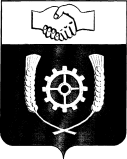      РОССИЙСКАЯ ФЕДЕРАЦИЯ                                     АДИНИСТРАЦИЯ        МУНИЦИПАЛЬНОГО РАЙОНА              КЛЯВЛИНСКИЙ              Самарской области                                                               ПОСТАНОВЛЕНИЕ09.01.2024 № 23_О внесении изменений в постановление администрациимуниципального района Клявлинский от 10.01.2023 г. № 32«Об утверждении муниципальной программы «Природоохранные мероприятия на территории муниципального района Клявлинский на период 2023-2027 гг.» В соответствии с Бюджетным кодексом Российской Федерации, Федеральным законом Российской Федерации от 06.10.2003г № 131-ФЗ «Об общих принципах организации местного самоуправления в РФ», руководствуясь Уставом муниципального района Клявлинский, администрация муниципального района Клявлинский ПОСТАНОВЛЯЕТ:         1. Внести следующие изменения в постановление администрации муниципального района Клявлинский от 10.01.2023 г. № 32 «Об утверждении муниципальной программы «Природоохранные мероприятия на территории муниципального района Клявлинский на период 2023-2027 гг.» (далее – постановление):         1.1. В паспорте муниципальной программы «Природоохранные мероприятия на территории муниципального района Клявлинский на период 2023-2027 гг.» (далее – Программа): - раздел «Объемы и источники финансирования Программы» изложить в следующей  редакции:«Объем финансирования   муниципальной программы составляет 681,039 тыс. рублей, в т. ч. средства местного бюджета на реализацию природоохранных мероприятий – 69,830 тыс. руб.:2023 год -   392,169 тыс. рублей, в том числе:- 376,139 тыс. руб. – за счет средств местного бюджета, формируемых за счет поступающих в местный бюджет средств областного бюджета;- 16,030 тыс. руб. – средства местного бюджета на реализацию природоохранных мероприятий;      2024 год -   247,870 тыс. рублей, в том числе:- 235,070 тыс. руб. – за счет средств местного бюджета, формируемых за счет поступающих в местный бюджет средств областного бюджета;- 12,800 тыс. руб. – средства местного бюджета на реализацию природоохранных мероприятий; 2025 год -   13,312 тыс. рублей, в том числе:- 0 тыс. руб. – за счет средств местного бюджета, формируемых за счет поступающих в местный бюджет средств областного бюджета;- 13,312 тыс. руб. – средства местного бюджета на реализацию природоохранных мероприятий;      2026 год -   13,844 тыс. рублей, в том числе:- 0 тыс. руб. за счет средств местного бюджета, формируемых за счет поступающих в местный бюджет средств областного бюджета;- 13,844 тыс. руб. – средства местного бюджета на реализацию природоохранных мероприятий; 2027 год -   13,844 тыс. рублей, в том числе:- 0 тыс. руб. – за счет средств местного бюджета, формируемых за счет поступающих в местный бюджет средств областного бюджета;- 13,844 тыс. руб. – средства местного бюджета на реализацию природоохранных мероприятий.».      2. Приложение № 1 к Программе изложить в новой редакции согласно приложению № 1 к настоящему постановлению.3. Опубликовать настоящее постановление в газете «Вести муниципального района Клявлинский Самарской области» и разместить его в информационно-телекоммуникационной сети «Интернет» на официальном сайте администрации муниципального района Клявлинский.        4. Настоящее постановление вступает в силу со дня его официального опубликования и распространяется на правоотношения, возникшие с 01.01.2024 года.         5. Контроль за выполнением настоящего постановления возложить на первого заместителя Главы района Колесникова В.И.           Глава муниципального  района Клявлинский                                                                                П.Н.КлимашовКузьминаО.Г.                                                                                                                                                                                                                                                                                                     Приложение № 1к постановлению администрации муниципального района Клявлинскийот 09.01.2024 № 23      Приложение № 1 к муниципальной    программе  «Природоохранные мероприятия на территории муниципального района Клявлинский на период 2023-2027 гг.»   Природоохранные мероприятия к муниципальной программе«Природоохранные мероприятия на территории муниципального района Клявлинский на период 2023-2027 гг.»№Наименование мероприятийСроки проведения работ, годы  Стоимость мероприятий, тыс. рублейФинансирование  из местного бюджета тыс. рублейФинансирование  из местного бюджета тыс. рублейФинансирование  из местного бюджета тыс. рублейФинансирование  из местного бюджета тыс. рублейФинансирование  из местного бюджета тыс. рублейФинансирование  из местного бюджета тыс. рублейФинансирование  из местного бюджета тыс. рублейФинансирование  из местного бюджета тыс. рублейИные источникифинансирования№Наименование мероприятийСроки проведения работ, годы  Стоимость мероприятий, тыс. рублей2023год2024 год2024 год2025 год2025 год2026год2026год2027год1Цель: обеспечение экологической безопасности  населения муниципального района Клявлинский,  сохранение стабильности  экологической обстановки в районе,  создание благоприятных условий жизнедеятельности населения.Задача 1. Осуществление контроля за соблюдением юридическими лицами и индивидуальными предпринимателями требований, установленных природоохранным законодательством:      - проведение плановых проверок в рамках осуществления государственного экологического контроля.Задача 2. осуществление контроля за исполнением юридическими лицами и индивидуальными предпринимателями выданных  в ходе плановых проверок предписаний:- проведение внеплановых  проверок по исполнению выданных в ходе плановых проверок предписаний- проведение плановых (рейдовых) обследований водных объектов муниципального района Клявлинский.2023- 2027гг.611,209376,139235,070235,0700,0000,0000,0000,0000,000Реализация плана природоохранных мероприятийРеализация плана природоохранных мероприятийРеализация плана природоохранных мероприятийРеализация плана природоохранных мероприятийРеализация плана природоохранных мероприятийРеализация плана природоохранных мероприятийРеализация плана природоохранных мероприятийРеализация плана природоохранных мероприятийРеализация плана природоохранных мероприятийРеализация плана природоохранных мероприятийРеализация плана природоохранных мероприятийРеализация плана природоохранных мероприятийРеализация плана природоохранных мероприятийОсуществление мер по экологической реабилитации, восстановлению и улучшению экологического состояния водных объектов2023-202730,000                  6,000   6,0006,0006,0006,0006,0006,0006,000Организация и проведение акций по посадке леса2023-202739,830                  10,030 6,8007,3127,3127,8447,8447,8447,844Итого:2023-2027 г.г.681,039392,169247,87013,31213,31213,84413,84413,84413,844